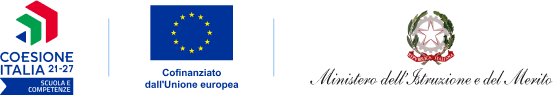 AL DIRIGENTE SCOLASTICOI.C. “Giacomo Gaglione”CAPODRISE (CE)AUTOCERTIFICAZIONE DEI TITOLI POSSEDUTI Il/La sottoscritto/a _______________________________________________ nato/a a _______________ il ____________  C.F. _________________________________ Cell. _______________e-mail __________________________________________ PEC ___________________ docente presso questa istituzione scolasticaavendo chiesto di partecipare alla selezione per l’assegnazione di incarico di TUTOR per il progetto “RE-ESTATE INSIEME per il modulo:DICHIARAai sensi degli artt.4-5 del D.L. 28/12/00 N.445, il possesso dei seguenti titoli:___________, Firma     ______________________________Titolo PercorsoDESTINATARIORE PERMODULOSVOLGIMENTOOPZIONE   SCUOLA IN       PISCINAN. 15 ALUNNI SCUOLA PRIMARIA30hA.S.2024-2025A SCUOLA DI TENNISN. 15 ALUNNI SCUOLA PRIMARIA30hA.S.2024-2025AL PALCO SCENICON. 19 ALUNNI SCUOLA PRIMARIA30hENTRO DICEMBRE 2024LA STORIA IN MINIATURAN. 19 ALUNNI SCUOLA PRIMARIA30hA.S.2024/2025CREO CON LA CERAMICAN. 19 ALUNNI SCUOLA SECONDARIA DI PRIMO GRADO30hA.S.2024/2025CINEMA IN CLASSEN.19 ALUNNI SCUOLA SECONDARIA DI PRIMO GRADO30 hA.S.2024/2025RITM-ION.19 ALUNNI SCUOLA SECONDARIA DI PRIMO GRADO30 hENTRO DICEMBRE 2024SPORT D’ESTATEN.19 ALUNNI SCUOLA SECONDARIA DI PRIMO GRADO30 hENTRO DICEMBRE 2024A SCUOLA DI TEATRON. 19 ALUNNI SCUOLA SECONDARIA DI PRIMO GRADO30 hA.S.2024/2025TABELLA VALUTAZIONE TITOLI- SELEZIONE TUTORTABELLA VALUTAZIONE TITOLI- SELEZIONE TUTORTABELLA VALUTAZIONE TITOLI- SELEZIONE TUTORTABELLA VALUTAZIONE TITOLI- SELEZIONE TUTORTITOLI CULTURALIPUNTIn. riferimento curriculumAttribuzione a cura del candidatoAttribuzione a cura del DsLaurea specialistica di II livelloValutabile 1 solo titolo110 con lode5Laurea specialistica di II livelloValutabile 1 solo titoloDa 105 a 1104Laurea specialistica di II livelloValutabile 1 solo titoloFino a 1053Laurea triennale di I livello.Valutabile 1 solo titolo2Diploma ISEFValutabile 1 solo titolo2Diploma Istituto Secondario di II gradoValutabile 1 solo titolo1Master di II livello in discipline per la didattica (60 crediti formative/1500 ore) (max 3 titoli)2Master di I livello o Corsi di Perfezionamento universitari annuali in discipline per la didattica (max 3 titoli)1Certificazioni informatiche (ECDL, EIPASS, CertiLim)(max 3 titoli)1 per ogni titoloFormazione certificata attinente alle tematiche dei moduli (almeno 12 ore) (max 3 titoli)1 per formazioneTutor PON/POR(max 5 titoli)1 per attestatoEsperto PON/POR(max 3 titoli)0.5 per progettoEsperienze in progetti PON/POR come Facilitatore e/o Valutatore (max 5 titoli)1 per progettoEsperienze in progetti PON/POR come Progettatore o Coordinatore di Progetto(max 5 titoli)1 per progetto                                                              TOTALE                                                              TOTALE